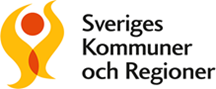 Datum: 		Mall för slutrapport för händelseanalyserDen kursiva texten är anvisningar för vad du bör skriva i rapporten under respektive avsnitt. Kom ihåg att ta bort all kursiv text i den slutliga rapporten. Den text som inte är skriven med kursiv stil kan du komplettera och använda i rapporten.HändelseanalysAnalysledare:SammanfattningSammanfattningen ska innehålla allt väsentligt som redovisas i rapporten. Den får inte innehålla någon ny information som inte återfinns på annan plats i rapporten. Sammanfattningen disponeras ungefär på samma sätt som rapporten som helhet. Sammanfattningen skall vara max en halv A4 sida där du redovisaruppdrag och syfteen kort beskrivning av händelsen och eventuella felhändelserkortfattat de viktigaste bakomliggande orsakerna  de viktigaste åtgärdsförslagen som eliminerar eller minimerar de bakomliggande orsakernaInnehållsförteckning1	Uppdrag	41.1	Uppdragsgivare	41.2	Uppdrags- och startdatum	41.3	Återföringsdatum	42	Deltagare i analysteam	43	Metodik	44	Resultat	54.1	Händelseförlopp	54.2	Bakomliggande orsaker	54.3	Bifynd och andra upptäckta risker	54.4	Vårdskadekostnader/kvalitetsbristkostnader	54.5	Åtgärdsförslag	55	Tidsåtgång	66	Beslutsfattarens/uppdragsgivarens kommentarer	76.1	Åtgärder	76.2	Återkoppling	76.3	Uppföljning	77	Ordförklaringar	88	Bilagor	91. UppdragRedovisas syftet med analysen som det formulerats av uppdragsgivaren - det framgår av uppdragsbeskrivningen.1.1 UppdragsgivareAnge uppdragsgivarens titel och klinik eller enhet. Uppdragsgivaren är den som resultatet rapporteras till, det vill säga den person som ansvarar för att resultatet tas tillvara och för att eventuella åtgärder vidtas.1.2 Uppdrags- och startdatumAnge uppdragsdatum, det datum då uppdragsgivaren kontaktar analysledaren. Om uppdragsdatumet skiljer sig markant från det faktiska startdatumet ange varför analysen har dröjt.Uppdragsdatum: Startdatum: 1.3 ÅterföringsdatumAnge det datum då händelseanalysens resultat rapporterats till uppdragsgivaren.2. Deltagare i analysteamAnge vilka personer som har deltagit i analysteamet eller medverkat i analysen på annat sätt och även vilken roll de har haft. Följande personer deltog i analysteamet3. MetodikBeskriv vilka dokument och annat material som ni har använt som faktaunderlag. Beskriv även vilka roller och hur många ni har intervjuat.Händelsen som beskrivs nedan bygger på fakta från:4. ResultatPresentera händelsen, bakomliggande orsaker och era åtgärdsförslag. Använd så långt som möjligt de svenska orden för medicinska termer – tänk på att rapporten även ska kunna läsas av personer utan medicinsk utbildning. Om ni använder förkortningar i texten ska dessa förklaras antingen direkt i texten vid första tillfället de förekommer eller i kapitlet Förklaringar av termer och begrepp.4.1 HändelseförloppBeskriv händelsen i text och hänvisa till den grafiska presentationen i bilaga 1. Inled texten med att händelsebeskrivningen bygger på det som framkommit i samband med faktainsamling. 4.2 Bakomliggande orsakerBeskriv vilka bakomliggande orsaker som ni har identifierat och vilka orsaksområden de hörde till.
Alla orsaksområden är beaktade i analysen och risker har identifierats enligt avsnittet nedan.I följande orsaksområden har inte någon bakomliggande orsak kunnat identifieras: Kommunikation & information, Omgivning & organisation, Procedurer/rutiner & riktlinjer, Teknik, utrustning & apparatur och Utbildning & kompetens.4.3 Bifynd och andra upptäckta riskerBeskriv om ni har identifierat faktorer som inte direkt bidragit till händelsens utfall men som kan innebära risker i verksamheten.4.4 Vårdskadekostnader/kvalitetsbristkostnaderBeskriv om möjligt vilka merkostnader som händelsen genererat i form av exempelvis förlängd vårdtid, förhöjd vårdnivå eller andra kostnader relaterat till händelsen. Beräkna merkostnaderna i pengar, om det går.4.5 ÅtgärdsförslagBeskriv vilka åtgärdsförslag ni föreslår och hur åtgärderna skulle kunna bidra till en ökad patientsäkerhet. Beskriv analysteamets utvärdering av åtgärderna: robusthet, relevans och vilka resurser som kommer att krävas. Ta hjälp av följande frågor: Är åtgärdsförslaget konkret och realistiskt?Riktar det sig mot de bakomliggande orsakerna?Går det att utvärdera om åtgärden haft effekt (finns resultatmått)?Bygger åtgärdsförslaget på bästa och senaste rön?Kan åtgärdsförslaget förstås av utomstående som inte deltagit i analysen?Behöver åtgärden prövas i liten skala innan den genomförs?Koppla gärna information om åtgärder till Vårdhandboken t ex: Kunde händelsen undvikits om man använt Vårdhandboken?Finns brister i Vårdhandboken?Följande åtgärder har vidtagits omedelbart:Beskriv i tabellen nedan här om några åtgärder genomfördes i direkt eller snar anslutning till händelsen.OBS: Detta är inte handlingsplanen.5. TidsåtgångGör en beräkning kring hur mycket tid som analysteamet och andra involverade avsatt för uppdraget uppdelat enligt nedan.Lägg till egna rubriker här om ni vill, till exempel analysteamets reflektioner eller patienters och närståendes reflektioner. 6. Beslutsfattarens/uppdragsgivarens kommentarer6.1 ÅtgärderHär beskriver beslutsfattaren/uppdragsgivaren vilka av rapportens åtgärdsförslag som kommer att vidtas respektive förkastas. Uppdragsgivaren anger också en tidplan för genomförandet. Uppdragsgivaren kan också kommentera om åtgärdsförslagen är konkreta och realistiska eller om andra förslag finns.6.2 ÅterkopplingHär beskriver beslutsfattaren/uppdragsgivaren hur händelseanalysen ska återkopplas till den berörda enheten och dess medarbetare, och till patienter eller närstående.6.3 UppföljningHär beskriver beslutsfattaren/uppdragsgivaren när och hur de insatta åtgärderna ska följas upp.7.OrdförklaringarI rapporten förekommer följande begrepp och en förklaring kan vara av värde vad som avses med de olika begreppen.8. BilagorRoll / titel  Enhet  VadDetaljerAnsvarigKlartTidsåtgångTid i timmarFör analysledareFör analysteamFör involverade (intervjuer, återkoppling etc.)SUMMAvårdskadalidande, kroppslig eller psykisk skada eller sjukdom samt dödsfall som hade kunnat undvikas om adekvata åtgärder hade vidtagits vid patientens kontakt med hälso- och sjukvården (Socialstyrelsens termbank)allvarlig vårdskadavårdskada som
1. är bestående och inte ringa, eller
2. har lett till att patienten fått ett väsentligt ökat vårdbehov eller avlidit (Patientsäkerhetslag 2010:659) negativ händelsehändelse som medfört vårdskadatillbudhändelse som kunde ha medfört vårdskada men som inte gjorde detriskmöjlighet att en negativ händelse ska inträffa (Socialstyrelsens termbank)bakomliggande orsakorsak, oftast på systemnivå, som om den åtgärdas minskar riskhändelseanalyssystematisk identifiering av orsaker till en negativ händelse eller ett tillbudfelhändelsenågot som man normalt först i efterhand kan konstatera gick fel i en delhändelsevårdskadekostnadmerkostnad som en negativ händelse genererat, exempelvis till följd av förlängd vårdtid eller vård på högre vårdnivåOrd/förkortning/begreppHär kan du redovisa andra ord och förkortningar som används i rapporten.